			Mistrovství Prahy – MP1 - 2018/19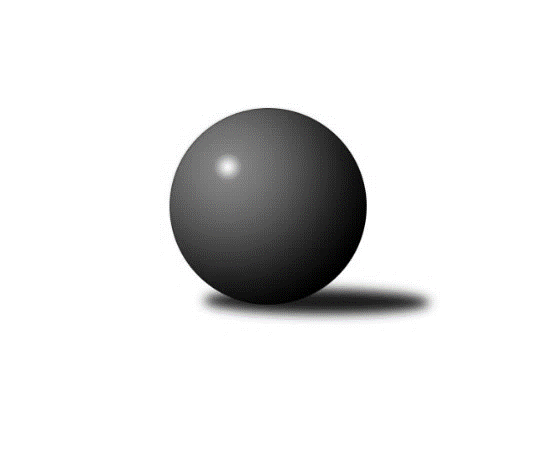 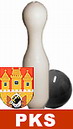 č.23Ročník 2018/2019	22.3.2019Nejlepšího výkonu v tomto kole: 2606 dosáhlo družstvo: SK Žižkov Praha BVýsledky 23. kolaSouhrnný přehled výsledků:TJ Kobylisy B	- AC Sparta Praha	0:8	2227:2366	2.5:9.5	19.3.PSK Union Praha B	- VSK ČVUT Praha 	4.5:3.5	2380:2373	6.0:6.0	20.3.SK Žižkov Praha B	- TJ Slavoj Velké Popovice 	5:3	2606:2564	7.0:5.0	20.3.TJ Kobylisy A	- KK Konstruktiva Praha  C	5:3	2369:2332	5.0:7.0	21.3.KK Slavoj Praha C	- Sokol Rudná B	6:2	2603:2534	6.5:5.5	21.3.TJ Astra Zahradní Město 	- SK Uhelné sklady Praha 	6:2	2586:2533	7.0:5.0	22.3.Sokol Rudná A	- SK Meteor Praha B	7:1	2482:2286	10.0:2.0	22.3.Tabulka družstev:	1.	AC Sparta Praha	23	16	4	3	128.5 : 55.5 	174.5 : 101.5 	 2507	36	2.	TJ Astra Zahradní Město	23	14	1	8	101.5 : 82.5 	139.0 : 137.0 	 2433	29	3.	Sokol Rudná A	23	13	2	8	101.5 : 82.5 	140.5 : 135.5 	 2420	28	4.	SK Žižkov Praha B	23	13	1	9	101.5 : 82.5 	149.5 : 126.5 	 2465	27	5.	TJ Kobylisy A	23	13	0	10	105.0 : 79.0 	158.5 : 117.5 	 2453	26	6.	KK Konstruktiva Praha  C	23	12	1	10	96.5 : 87.5 	148.0 : 128.0 	 2460	25	7.	SK Uhelné sklady Praha	23	12	0	11	107.0 : 77.0 	158.0 : 118.0 	 2480	24	8.	SK Meteor Praha B	23	10	2	11	90.0 : 94.0 	122.5 : 153.5 	 2401	22	9.	VSK ČVUT Praha	23	9	2	12	87.0 : 97.0 	130.0 : 146.0 	 2387	20	10.	TJ Slavoj Velké Popovice	23	9	0	14	79.0 : 105.0 	129.5 : 146.5 	 2368	18	11.	KK Slavoj Praha C	23	9	0	14	77.5 : 106.5 	119.0 : 157.0 	 2379	18	12.	PSK Union Praha B	23	8	1	14	67.0 : 117.0 	119.5 : 156.5 	 2374	17	13.	Sokol Rudná B	23	8	0	15	76.5 : 107.5 	121.5 : 154.5 	 2365	16	14.	TJ Kobylisy B	23	7	2	14	69.5 : 114.5 	122.0 : 154.0 	 2410	16Podrobné výsledky kola:	 TJ Kobylisy B	2227	0:8	2366	AC Sparta Praha	Michal Kliment	 	 191 	 201 		392 	 1:1 	 393 	 	196 	 197		Petr Hartina	Josef Císař	 	 178 	 191 		369 	 0:2 	 426 	 	202 	 224		Vladimíra Pavlatová	Markéta Březinová	 	 187 	 181 		368 	 0:2 	 376 	 	191 	 185		Martin Dubský	Vojtěch Vojtíšek	 	 187 	 188 		375 	 1:1 	 387 	 	186 	 201		Jiří Neumajer	Jaroslav Krčma	 	 176 	 172 		348 	 0:2 	 388 	 	208 	 180		Petr Neumajer	Marián Kováč	 	 190 	 185 		375 	 0.5:1.5 	 396 	 	211 	 185		Vojta Krákorarozhodčí: Nepřítomen Nejlepší výkon utkání: 426 - Vladimíra Pavlatová	 PSK Union Praha B	2380	4.5:3.5	2373	VSK ČVUT Praha 	Pavel Moravec	 	 217 	 189 		406 	 1:1 	 420 	 	200 	 220		Pavel Jahelka	Pavel Kantner	 	 190 	 207 		397 	 1:1 	 370 	 	192 	 178		Adam Vejvoda	Pavlína Kašparová	 	 197 	 206 		403 	 1:1 	 403 	 	214 	 189		Milan Vejvoda	Jarmila Fremrová	 	 184 	 193 		377 	 1:1 	 392 	 	177 	 215		Jan Knyttl	Karel Sedláček	 	 219 	 188 		407 	 1:1 	 385 	 	189 	 196		Richard Glas	Josef Mach	 	 165 	 225 		390 	 1:1 	 403 	 	195 	 208		Jiří Piskáčekrozhodčí:  Nejlepší výkon utkání: 420 - Pavel Jahelka	 SK Žižkov Praha B	2606	5:3	2564	TJ Slavoj Velké Popovice 	František Brodil	 	 184 	 173 		357 	 0:2 	 439 	 	198 	 241		Jason Holt	Josef Gebr	 	 202 	 238 		440 	 2:0 	 396 	 	193 	 203		Jaruška Havrdová	Karel Bubeníček	 	 236 	 217 		453 	 2:0 	 401 	 	190 	 211		Bedřich Švec	Jan Neckář	 	 249 	 247 		496 	 2:0 	 451 	 	246 	 205		Pavel Šťovíček	Miloslav Všetečka	 	 202 	 209 		411 	 0:2 	 423 	 	212 	 211		Karel Balliš	Martin Lukáš	 	 224 	 225 		449 	 1:1 	 454 	 	241 	 213		Jiří Mrzílekrozhodčí:  Nejlepší výkon utkání: 496 - Jan Neckář	 TJ Kobylisy A	2369	5:3	2332	KK Konstruktiva Praha  C	Pavel Mezek	 	 184 	 188 		372 	 0:2 	 406 	 	201 	 205		Petr Barchánek	Václav Bouchal	 	 193 	 199 		392 	 1:1 	 380 	 	199 	 181		Miroslav Klement	Lubomír Chudoba	 	 199 	 198 		397 	 1:1 	 406 	 	213 	 193		Karel Hybš	Jaromír Žítek	 	 212 	 205 		417 	 2:0 	 344 	 	195 	 149		Vojtěch Máca	Karel Mašek	 	 201 	 213 		414 	 0:2 	 425 	 	204 	 221		Jan Barchánek	Pavel Červinka	 	 194 	 183 		377 	 1:1 	 371 	 	168 	 203		Ivan Haraštarozhodčí:  Nejlepší výkon utkání: 425 - Jan Barchánek	 KK Slavoj Praha C	2603	6:2	2534	Sokol Rudná B	Kateřina Holanová	 	 218 	 222 		440 	 0.5:1.5 	 458 	 	218 	 240		Radek Machulka	Petra Sedláčková	 	 205 	 244 		449 	 1:1 	 428 	 	232 	 196		Petra Koščová	Petr Šťastný	 	 208 	 219 		427 	 1:1 	 409 	 	221 	 188		Pavel Kasal	Zdeněk Fůra	 	 232 	 220 		452 	 2:0 	 416 	 	210 	 206		Peter Koščo	Daniel Prošek	 	 202 	 208 		410 	 2:0 	 384 	 	199 	 185		Miroslav Kýhos	Aleš Král	 	 222 	 203 		425 	 0:2 	 439 	 	232 	 207		Tomáš Kellerrozhodčí:  Nejlepší výkon utkání: 458 - Radek Machulka	 TJ Astra Zahradní Město 	2586	6:2	2533	SK Uhelné sklady Praha 	Daniel Veselý	 	 246 	 231 		477 	 2:0 	 426 	 	196 	 230		Martin Novák	Tomáš Hroza	 	 204 	 206 		410 	 1:1 	 439 	 	203 	 236		Tomáš Dvořák	Radovan Šimůnek	 	 227 	 217 		444 	 2:0 	 401 	 	196 	 205		Bohumil Bazika	Marek Šveda	 	 218 	 220 		438 	 1:1 	 411 	 	188 	 223		Antonín Knobloch	Radek Fiala	 	 194 	 213 		407 	 1:1 	 395 	 	201 	 194		Zbyněk Sedlák	Jaroslav Dryák	 	 205 	 205 		410 	 0:2 	 461 	 	223 	 238		Jan Hloušekrozhodčí:  Nejlepší výkon utkání: 477 - Daniel Veselý	 Sokol Rudná A	2482	7:1	2286	SK Meteor Praha B	Jiří Spěváček	 	 217 	 215 		432 	 2:0 	 358 	 	179 	 179		Jindra Pokorná	Zdeněk Mora	 	 193 	 209 		402 	 2:0 	 358 	 	171 	 187		Josef Jurášek	Pavel Strnad	 	 214 	 221 		435 	 2:0 	 378 	 	183 	 195		Josef Kučera	Petr Zelenka	 	 203 	 194 		397 	 1:1 	 394 	 	188 	 206		Zdeněk Barcal	Karel Kohout	 	 192 	 216 		408 	 2:0 	 389 	 	189 	 200		Vladimír Vošický	Jaromír Bok	 	 202 	 206 		408 	 1:1 	 409 	 	215 	 194		Přemysl Šámalrozhodčí:  Nejlepší výkon utkání: 435 - Pavel StrnadPořadí jednotlivců:	jméno hráče	družstvo	celkem	plné	dorážka	chyby	poměr kuž.	Maximum	1.	Pavel Červinka 	TJ Kobylisy A	435.32	294.3	141.0	3.0	10/10	(468)	2.	Jiří Spěváček 	Sokol Rudná A	434.01	293.0	141.1	5.9	9/9	(479)	3.	Jan Hloušek 	SK Uhelné sklady Praha 	427.49	292.5	135.0	6.1	10/11	(467)	4.	Jan Neckář 	SK Žižkov Praha B	426.53	293.4	133.2	4.4	11/11	(496)	5.	Václav Klička 	AC Sparta Praha	424.61	284.5	140.1	3.8	9/11	(464)	6.	Vojtěch Vojtíšek 	TJ Kobylisy B	424.30	294.4	129.9	4.6	9/10	(474)	7.	Radek Fiala 	TJ Astra Zahradní Město 	424.25	290.8	133.5	4.2	9/9	(469)	8.	Pavel Strnad 	Sokol Rudná A	422.97	295.9	127.1	7.6	9/9	(438)	9.	Antonín Knobloch 	SK Uhelné sklady Praha 	422.43	291.2	131.3	5.8	11/11	(473)	10.	Pavel Jahelka 	VSK ČVUT Praha 	422.42	287.5	134.9	4.0	10/10	(468)	11.	Petr Neumajer 	AC Sparta Praha	421.38	290.7	130.7	4.8	11/11	(466)	12.	Jan Barchánek 	KK Konstruktiva Praha  C	419.89	287.9	132.0	3.9	10/11	(488)	13.	Karel Hybš 	KK Konstruktiva Praha  C	419.30	287.0	132.3	5.1	10/11	(452)	14.	Miloslav Všetečka 	SK Žižkov Praha B	419.08	286.7	132.3	5.1	10/11	(475)	15.	Vojta Krákora 	AC Sparta Praha	418.20	288.1	130.1	5.4	11/11	(475)	16.	Karel Mašek 	TJ Kobylisy A	417.52	288.3	129.2	6.4	8/10	(434)	17.	Petr Hartina 	AC Sparta Praha	417.44	287.8	129.7	5.3	10/11	(468)	18.	Martin Lukáš 	SK Žižkov Praha B	417.04	292.1	125.0	6.1	10/11	(475)	19.	Martin Dubský 	AC Sparta Praha	416.76	284.6	132.1	5.9	11/11	(454)	20.	Vladimíra Pavlatová 	AC Sparta Praha	416.75	290.2	126.6	4.8	11/11	(484)	21.	Marián Kováč 	TJ Kobylisy B	416.03	290.1	126.0	6.7	10/10	(464)	22.	Anna Sailerová 	SK Žižkov Praha B	411.59	283.8	127.8	5.9	9/11	(453)	23.	Zbyněk Sedlák 	SK Uhelné sklady Praha 	409.73	288.2	121.5	7.4	10/11	(453)	24.	Martin Machulka 	Sokol Rudná B	409.49	291.1	118.4	9.2	7/10	(441)	25.	Karel Sedláček 	PSK Union Praha B	408.97	284.6	124.4	7.3	8/9	(453)	26.	Martin Novák 	SK Uhelné sklady Praha 	408.91	288.3	120.7	6.4	11/11	(457)	27.	Adam Vejvoda 	VSK ČVUT Praha 	408.88	282.9	126.0	5.9	10/10	(473)	28.	Samuel Fujko 	KK Konstruktiva Praha  C	408.34	285.5	122.8	8.5	10/11	(480)	29.	Zdeněk Barcal 	SK Meteor Praha B	407.73	291.3	116.5	7.5	8/10	(470)	30.	Václav Bouchal 	TJ Kobylisy A	407.21	283.5	123.7	6.3	7/10	(431)	31.	Ivan Harašta 	KK Konstruktiva Praha  C	406.99	286.5	120.5	8.6	10/11	(444)	32.	Pavel Kasal 	Sokol Rudná B	405.18	283.8	121.4	7.6	10/10	(445)	33.	Petr Barchánek 	KK Konstruktiva Praha  C	405.12	287.6	117.6	7.4	11/11	(461)	34.	Marek Šveda 	TJ Astra Zahradní Město 	405.05	287.9	117.2	10.1	9/9	(448)	35.	Pavel Mezek 	TJ Kobylisy A	404.63	278.7	125.9	6.9	10/10	(435)	36.	Miroslav Klement 	KK Konstruktiva Praha  C	404.36	283.2	121.1	7.9	11/11	(441)	37.	Jaroslav Krčma 	TJ Kobylisy B	404.33	287.0	117.4	9.0	10/10	(456)	38.	Radek Machulka 	Sokol Rudná B	404.16	285.0	119.2	9.4	9/10	(458)	39.	Lubomír Chudoba 	TJ Kobylisy A	403.58	283.0	120.6	7.3	9/10	(423)	40.	Zdeněk Fůra 	KK Slavoj Praha C	403.53	284.3	119.3	7.6	9/9	(455)	41.	Tomáš Dvořák 	SK Uhelné sklady Praha 	403.31	279.7	123.6	7.2	9/11	(439)	42.	Bohumil Bazika 	SK Uhelné sklady Praha 	402.64	281.9	120.8	8.7	9/11	(453)	43.	Petra Sedláčková 	KK Slavoj Praha C	402.18	276.5	125.6	7.4	9/9	(449)	44.	Daniel Prošek 	KK Slavoj Praha C	402.13	279.3	122.9	10.3	8/9	(437)	45.	Jiří Mrzílek 	TJ Slavoj Velké Popovice 	402.05	280.7	121.4	8.5	10/11	(454)	46.	Pavel Kantner 	PSK Union Praha B	401.70	283.3	118.4	7.8	9/9	(431)	47.	Jaromír Žítek 	TJ Kobylisy A	401.69	281.8	119.9	8.7	10/10	(433)	48.	Jaroslav Dryák 	TJ Astra Zahradní Město 	401.60	276.5	125.1	6.0	9/9	(452)	49.	Jaromír Bok 	Sokol Rudná A	400.51	276.5	124.0	8.6	8/9	(447)	50.	Tomáš Hroza 	TJ Astra Zahradní Město 	400.34	279.8	120.6	7.6	8/9	(450)	51.	Josef Tesař 	SK Meteor Praha B	399.85	276.5	123.3	7.7	10/10	(475)	52.	Pavel Moravec 	PSK Union Praha B	398.82	280.4	118.4	8.5	9/9	(425)	53.	Karel Bubeníček 	SK Žižkov Praha B	397.82	282.8	115.1	9.7	11/11	(455)	54.	Jindra Pokorná 	SK Meteor Praha B	397.76	278.3	119.4	8.4	9/10	(465)	55.	Jason Holt 	TJ Slavoj Velké Popovice 	397.42	280.6	116.8	8.1	10/11	(449)	56.	Karel Balliš 	TJ Slavoj Velké Popovice 	397.40	282.5	114.9	9.0	11/11	(461)	57.	Josef Kučera 	SK Meteor Praha B	397.33	280.6	116.7	9.4	10/10	(476)	58.	Bedřich Švec 	TJ Slavoj Velké Popovice 	395.61	278.8	116.8	8.3	10/11	(447)	59.	Jiří Piskáček 	VSK ČVUT Praha 	395.30	283.0	112.3	9.5	8/10	(448)	60.	Vladimír Vošický 	SK Meteor Praha B	394.94	278.9	116.0	7.4	7/10	(436)	61.	Petr Zelenka 	Sokol Rudná A	394.75	276.3	118.5	8.8	6/9	(409)	62.	Daniel Veselý 	TJ Astra Zahradní Město 	393.97	280.9	113.0	9.6	7/9	(477)	63.	Josef Gebr 	SK Žižkov Praha B	393.04	279.7	113.3	8.4	9/11	(440)	64.	Josef Císař 	TJ Kobylisy B	392.14	280.0	112.1	10.4	8/10	(422)	65.	Milan Vejvoda 	VSK ČVUT Praha 	391.06	276.6	114.4	9.3	9/10	(432)	66.	Michal Kliment 	TJ Kobylisy B	390.28	281.5	108.8	10.0	8/10	(425)	67.	Petra Koščová 	Sokol Rudná B	389.92	279.9	110.0	9.3	9/10	(428)	68.	Jarmila Fremrová 	PSK Union Praha B	389.00	274.7	114.3	9.8	8/9	(439)	69.	Josef Mach 	PSK Union Praha B	388.87	270.3	118.5	10.4	7/9	(443)	70.	Jaruška Havrdová 	TJ Slavoj Velké Popovice 	388.57	276.4	112.2	10.6	11/11	(447)	71.	Pavlína Kašparová 	PSK Union Praha B	388.35	274.4	114.0	9.3	7/9	(427)	72.	Petr Moravec 	PSK Union Praha B	387.51	278.6	108.9	8.2	9/9	(425)	73.	Miroslav Kýhos 	Sokol Rudná B	387.14	281.6	105.6	10.2	7/10	(424)	74.	Jan Knyttl 	VSK ČVUT Praha 	385.98	276.9	109.1	9.3	7/10	(471)	75.	Petr Beneda 	KK Slavoj Praha C	384.51	279.8	104.7	11.9	8/9	(467)	76.	Josef Jurášek 	SK Meteor Praha B	383.94	268.6	115.4	8.8	9/10	(405)	77.	Karel Novotný 	Sokol Rudná A	382.79	280.1	102.7	12.0	9/9	(436)	78.	Josef Vodešil 	TJ Slavoj Velké Popovice 	382.74	274.2	108.5	13.8	9/11	(425)	79.	Václav Císař 	TJ Kobylisy B	378.69	274.7	104.0	11.9	10/10	(423)	80.	Vladimír Kohout 	TJ Kobylisy A	377.84	273.2	104.6	11.6	7/10	(426)	81.	Zdeněk Mora 	Sokol Rudná A	377.76	273.4	104.4	12.4	8/9	(426)	82.	Peter Koščo 	Sokol Rudná B	376.13	270.6	105.5	11.6	8/10	(416)		Petr Opatovsky 	SK Žižkov Praha B	461.00	292.0	169.0	1.0	1/11	(461)		Radovan Šimůnek 	TJ Astra Zahradní Město 	452.22	306.3	145.9	5.8	3/9	(474)		Miloslav Dušek 	SK Uhelné sklady Praha 	447.67	304.3	143.3	4.3	1/11	(471)		Vladislav Škrabal 	SK Žižkov Praha B	445.00	286.0	159.0	3.0	2/11	(468)		Luboš Kocmich 	VSK ČVUT Praha 	442.50	300.5	142.0	3.5	2/10	(470)		Josef Dvořák 	KK Slavoj Praha C	442.00	283.5	158.5	2.0	2/9	(455)		Martin Kozdera 	TJ Astra Zahradní Město 	433.00	308.0	125.0	7.0	1/9	(433)		Pavel Plachý 	SK Meteor Praha B	430.86	297.2	133.6	5.6	6/10	(480)		Kateřina Holanová 	KK Slavoj Praha C	429.33	305.3	124.0	5.7	1/9	(449)		Jiří Čihák 	KK Konstruktiva Praha  C	428.50	295.8	132.8	4.0	2/11	(461)		Hana Křemenová 	SK Žižkov Praha B	428.25	286.0	142.3	4.9	2/11	(471)		Miluše Kohoutová 	Sokol Rudná A	427.00	277.0	150.0	4.0	1/9	(427)		Jakub Vodička 	TJ Astra Zahradní Město 	426.70	295.1	131.6	6.3	5/9	(486)		Karel Erben 	TJ Kobylisy B	424.00	300.5	123.5	8.0	2/10	(455)		Pavel Pavlíček 	AC Sparta Praha	423.75	304.0	119.8	6.0	2/11	(427)		Vladimír Dvořák 	SK Meteor Praha B	423.00	291.0	132.0	6.0	1/10	(423)		Jaroslav Pleticha  ml.	KK Konstruktiva Praha  C	422.00	280.0	142.0	6.0	1/11	(422)		Stanislav Březina ml.  ml.	KK Slavoj Praha C	421.75	285.9	135.8	5.6	4/9	(467)		Vojtěch Kostelecký 	TJ Astra Zahradní Město 	421.50	278.0	143.5	3.0	2/9	(422)		Marek Sedlák 	TJ Astra Zahradní Město 	416.00	290.3	125.7	10.0	1/9	(427)		Miroslav Plachý 	SK Uhelné sklady Praha 	413.44	289.0	124.4	8.7	6/11	(441)		Bohumír Musil 	KK Konstruktiva Praha  C	412.50	283.0	129.5	5.0	2/11	(442)		Petr Šťastný 	KK Slavoj Praha C	412.50	299.0	113.5	9.0	2/9	(427)		Ludmila Erbanová 	Sokol Rudná A	412.00	272.0	140.0	5.0	1/9	(412)		Jan Šipl 	KK Slavoj Praha C	409.00	285.0	124.0	5.0	1/9	(409)		Vlastimil Bachor 	Sokol Rudná A	408.60	281.2	127.4	7.6	5/9	(467)		Roman Hrdlička 	KK Slavoj Praha C	407.75	277.3	130.5	7.0	2/9	(428)		Emilie Somolíková 	TJ Slavoj Velké Popovice 	404.33	287.3	117.0	8.0	3/11	(415)		Čeněk Zachař 	TJ Slavoj Velké Popovice 	402.00	284.0	118.0	5.5	2/11	(416)		Zbyněk Lébl 	KK Konstruktiva Praha  C	400.50	285.8	114.8	8.3	2/11	(429)		Vít Fikejzl 	AC Sparta Praha	400.00	287.0	113.0	10.0	1/11	(400)		Pavel Černý 	SK Uhelné sklady Praha 	398.25	278.5	119.8	7.8	2/11	(419)		František Vondráček 	KK Konstruktiva Praha  C	398.00	277.0	121.0	11.0	1/11	(398)		Miroslav Kochánek 	VSK ČVUT Praha 	397.68	282.8	114.9	9.3	6/10	(464)		Pavel Šťovíček 	TJ Slavoj Velké Popovice 	397.67	281.8	115.9	11.1	6/11	(451)		Tomáš Keller 	Sokol Rudná B	396.80	279.0	117.8	8.0	6/10	(439)		Přemysl Šámal 	SK Meteor Praha B	395.70	276.7	119.0	9.3	5/10	(418)		Petr Seidl 	TJ Astra Zahradní Město 	395.00	282.0	113.0	7.0	1/9	(395)		Aleš Král 	KK Slavoj Praha C	394.80	277.1	117.7	9.0	5/9	(499)		David Knoll 	VSK ČVUT Praha 	394.50	281.3	113.3	10.6	4/10	(445)		Markéta Březinová 	TJ Kobylisy B	392.00	250.8	141.2	8.9	3/10	(424)		Hana Zdražilová 	KK Slavoj Praha C	391.00	274.0	117.0	8.0	2/9	(401)		Boris Búrik 	KK Slavoj Praha C	390.40	278.8	111.6	11.0	5/9	(448)		Michal Truksa 	SK Žižkov Praha B	389.00	275.0	114.0	16.0	1/11	(389)		Jiří Zdráhal 	Sokol Rudná B	388.65	281.4	107.3	12.8	4/10	(399)		Tomáš Pokorný 	SK Žižkov Praha B	387.50	269.0	118.5	9.0	2/11	(390)		Karel Kohout 	Sokol Rudná A	387.50	274.0	113.5	9.6	4/9	(424)		Tomáš Kudweis 	TJ Astra Zahradní Město 	387.00	266.3	120.7	7.3	3/9	(440)		Tomáš Doležal 	TJ Astra Zahradní Město 	386.88	269.3	117.6	9.3	2/9	(434)		Jana Cermanová 	TJ Kobylisy B	386.50	276.0	110.5	11.0	2/10	(401)		Pavel Váňa 	SK Žižkov Praha B	385.50	264.5	121.0	7.0	2/11	(397)		Richard Glas 	VSK ČVUT Praha 	383.67	268.3	115.3	8.3	3/10	(385)		Miroslav Šostý 	SK Meteor Praha B	383.00	290.0	93.0	16.0	1/10	(383)		Milan Dvořák 	Sokol Rudná B	380.00	265.0	115.0	11.0	1/10	(380)		Jiří Neumajer 	AC Sparta Praha	379.00	270.0	109.0	4.5	2/11	(387)		Dana Školová 	SK Uhelné sklady Praha 	378.00	254.0	124.0	11.0	1/11	(378)		František Stibor 	TJ Kobylisy B	377.50	263.5	114.0	10.0	1/10	(381)		Petr Kapal 	TJ Slavoj Velké Popovice 	377.00	272.0	105.0	14.0	1/11	(377)		Vladimír Jahelka 	KK Slavoj Praha C	377.00	279.0	98.0	10.0	1/9	(377)		Tomáš Kuneš 	VSK ČVUT Praha 	376.67	274.7	102.0	12.0	3/10	(389)		Bohumil Strnad 	SK Žižkov Praha B	373.00	278.0	95.0	15.0	1/11	(373)		Jiří Tencar 	VSK ČVUT Praha 	371.50	267.0	104.5	14.0	2/10	(405)		Jakub Jetmar 	TJ Astra Zahradní Město 	370.50	254.0	116.5	7.0	2/9	(392)		Adam Lesák 	Sokol Rudná B	370.21	264.7	105.5	12.4	5/10	(404)		Jan Kratochvíl 	TJ Slavoj Velké Popovice 	369.00	272.0	97.0	14.0	1/11	(369)		Jiří Škoda 	VSK ČVUT Praha 	365.75	267.9	97.8	12.7	4/10	(424)		Martin Berezněv 	Sokol Rudná A	365.33	257.0	108.3	12.8	2/9	(378)		Jana Průšová 	KK Slavoj Praha C	364.33	261.3	103.0	11.7	3/9	(382)		Luboš Maruna 	KK Slavoj Praha C	363.33	260.3	103.0	13.0	3/9	(406)		Lucie Hlavatá 	TJ Astra Zahradní Město 	359.33	262.7	96.7	15.7	3/9	(395)		František Brodil 	SK Žižkov Praha B	357.00	265.0	92.0	15.0	1/11	(357)		Zdeněk Šrot 	TJ Kobylisy B	352.00	255.0	97.0	15.0	1/10	(352)		Vojtěch Máca 	KK Konstruktiva Praha  C	344.00	266.0	78.0	19.0	1/11	(344)		Jarmila Zimáková 	Sokol Rudná A	319.00	257.0	62.0	22.0	1/9	(319)		Eva Václavková 	TJ Slavoj Velké Popovice 	304.00	221.0	83.0	15.0	1/11	(304)Sportovně technické informace:Starty náhradníků:registrační číslo	jméno a příjmení 	datum startu 	družstvo	číslo startu25538	František Brodil	20.03.2019	SK Žižkov Praha B	4x5144	Kateřina Holanová	21.03.2019	KK Slavoj Praha C	3x20146	Radovan Šimůnek	22.03.2019	TJ Astra Zahradní Město 	2x894	Vojtěch Máca	21.03.2019	KK Konstruktiva Praha  C	1x15470	Richard Glas	20.03.2019	VSK ČVUT Praha 	2x24266	Markéta Březinová	19.03.2019	TJ Kobylisy B	4x23739	Jiří Neumajer	19.03.2019	AC Sparta Praha	1x
Hráči dopsaní na soupisku:registrační číslo	jméno a příjmení 	datum startu 	družstvo	Program dalšího kola:24. kolo25.3.2019	po	19:30	AC Sparta Praha - KK Slavoj Praha C	26.3.2019	út	17:00	SK Meteor Praha B - PSK Union Praha B	27.3.2019	st	17:30	TJ Slavoj Velké Popovice  - TJ Astra Zahradní Město 	28.3.2019	čt	17:30	KK Konstruktiva Praha  C - Sokol Rudná A	28.3.2019	čt	17:30	VSK ČVUT Praha  - SK Žižkov Praha B	28.3.2019	čt	17:30	SK Uhelné sklady Praha  - TJ Kobylisy B	29.3.2019	pá	17:30	Sokol Rudná B - TJ Kobylisy A	Nejlepší šestka kola - absolutněNejlepší šestka kola - absolutněNejlepší šestka kola - absolutněNejlepší šestka kola - absolutněNejlepší šestka kola - dle průměru kuželenNejlepší šestka kola - dle průměru kuželenNejlepší šestka kola - dle průměru kuželenNejlepší šestka kola - dle průměru kuželenNejlepší šestka kola - dle průměru kuželenPočetJménoNázev týmuVýkonPočetJménoNázev týmuPrůměr (%)Výkon6xJan NeckářŽižkov B4968xJan NeckářŽižkov B118.534961xDaniel VeselýAstra4771xDaniel VeselýAstra114.784773xJan HloušekUS4613xPavel StrnadRudná A111.094351xRadek MachulkaRudná B4586xJan HloušekUS110.934612xJiří MrzílekV. Popovice4549xJiří SpěváčekRudná A110.324321xKarel BubeníčekŽižkov B4533xVladimíra PavlatováSparta Praha110426